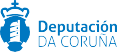 AdministrAción LocALmunicipALCedeiraModificación da data das sesóns ordinarias da Xunta de Goberno LocalANUNCIOCon data 04.07.2019 foi ditada a Resolución da Alcaldía núm. 353/2019, que literalmente di:“RESOLUCIÓN DA ALCALDÍAAsunto: MODIFICACIÓN DA DATA DAS SESIÓNS ORDINARIAS DA XUNTA DE GOBERNO LOCALMediante resolución de Alcaldía n.º 335/2019, de data 26.06.2019, resolveuse a constitución da Xunta de Goberno Local do Concello de Cedeira, a designación dos membros da mesma e a determinación das súas atribucións.Establécese como data e hora para a realización das sesións ordinarias os luns cada quince días, ás 13.45 horas.Resultando que un dos membros da mesma, D. Jesús Romero Carracelas, comunica a esta Alcaldía a imposibilidade de asistencia ás sesións dos luns.Polo exposto, RESOLVO:PRIMEIRO.–Modificar o primeiro párrafo do punto catro da resolución de Alcaldía n.º 335/2019 de data 26.06.2019, de tal xeito que quede redactado da seguinte maneira:Fixar como periodicidade para as sesións ordinarias os martes cada quince días, ás 13.45 horas.SEGUNDO.–Da presente resolución darase conta ao pleno na primeira sesión que celebre, notificándose, ademais, persoalmente aos designados, e publicándose no Boletín Oficial da Provincia, sen prexuízo da súa efectividade dende a súa promulgación, conforme se indica no número 1 do artigo 23 da Lei 7/1985, do 2 de abril, Reguladora das bases do Réxime Local, e o artigo 52.4 do Real Decreto 2568/1986, do 28 de novembro, polo cal se aproba o Regulamento de Organización, Funcionamento e Réxime Xurídico das Entidades Locais.”En Cedeira, 12 de xullo de 2019. O alcaldePablo Diego Moreda Gil2019/5875Página 1 / 1